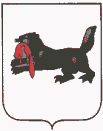 ИРКУТСКАЯ  ОБЛАСТЬМуниципальное образование «Тулунский район»Д У М АТулунского муниципального районапятого созываРЕШЕНИЕ«342» сентября .                                     № 342    г. ТулунО передаче имущества из муниципальной собственности муниципального образования «Тулунский район» в государственную собственность Иркутской областиВ целях реализации отдельных положений Федерального закона от 21 ноября 2011 года № 323-ФЗ «Об основах охраны здоровья граждан в Российской Федерации» связанных с передачей муниципальных учреждений здравоохранения в государственную собственность Иркутской области, частью 11 статьи 154 Федерального закона от 22 августа 2004 года № 122-ФЗ «О внесении изменений в законодательные акты Российской Федерации в связи с принятием федеральных законов «О внесении изменений и дополнений в Федеральный закон «Об общих принципах организации законодательных (представительных) и исполнительных органов государственной власти субъектов Российской Федерации и «Об общих принципах организации местного самоуправления в Российской Федерации», руководствуясь Уставом муниципального образования «Тулунский район», Дума Тулунского муниципального района,РЕШИЛА:Передать из муниципальной собственности муниципального образования «Тулунский район» в государственную собственность Иркутской области муниципальное учреждение здравоохранения «Тулунская районная больница»;Утвердить перечень муниципальных учреждений здравоохранения, предлагаемых к передаче из муниципальной собственности муниципального образования «Тулунский район» в государственную собственность Иркутской области, согласно приложению № 1;Утвердить перечень имущества, предлагаемого к передаче из муниципальной собственности муниципального образования «Тулунский район» в государственную собственность Иркутской области, согласно приложению № 2.Опубликовать настоящее решение в газете «Наша жизнь в Присаянском крае» и разместить на официальном сайте админситрации Тулунского муниципального района. Контроль за исполнением настоящего решения оставляю за собой.Мэр Тулунскогомуниципального района                                                            М.И. Гильдебрант